THE DAILY PRAYERS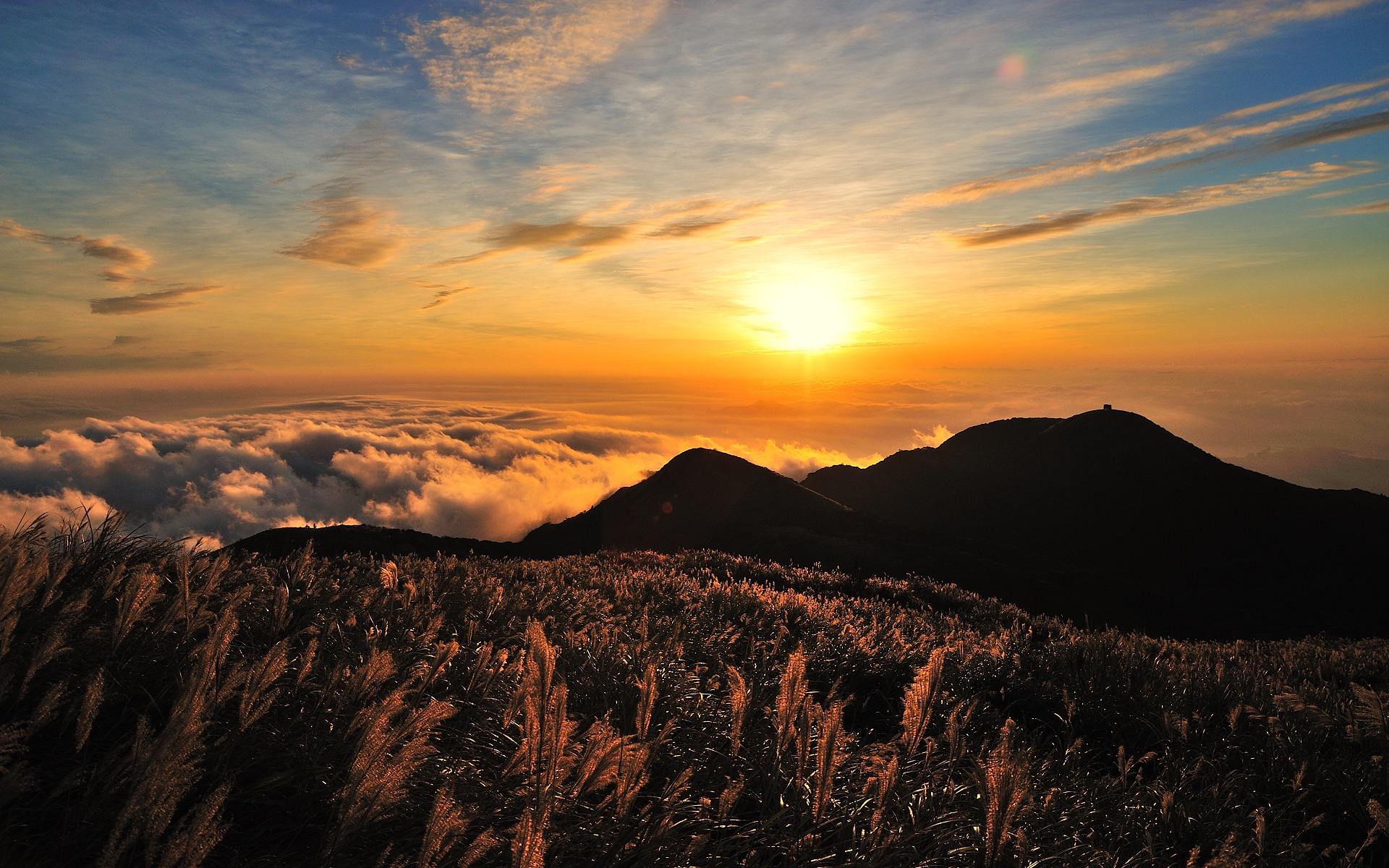 By Dave Brown (of Zoweh)Prayer Hour AReveille [Spoken Forth in the Early Morning Hours (every day)]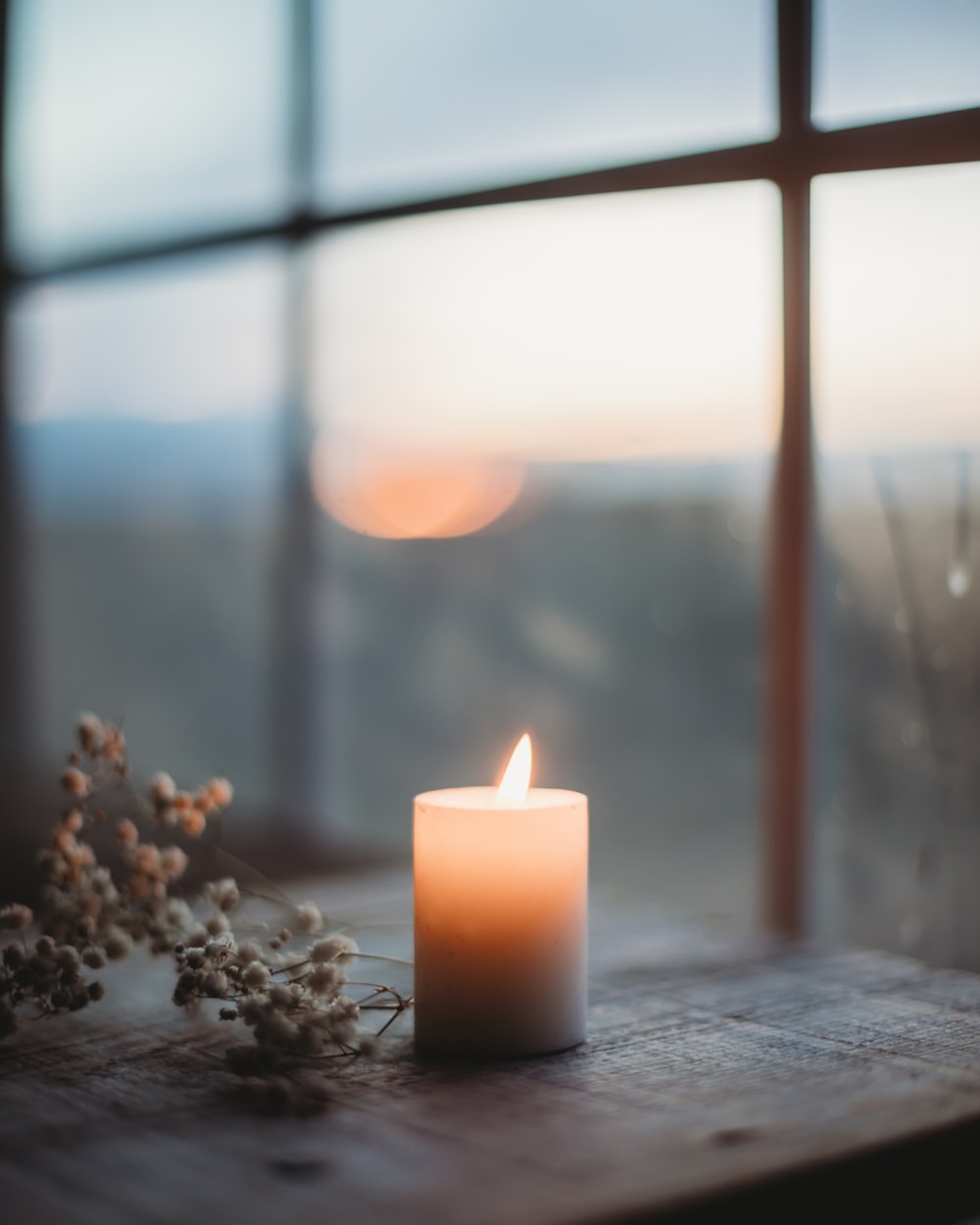 “Reveille”[The Prayers]Episode One:  Tuesday, 2022-10-25https://www.zoweh.org/mediaAct One:  Foundational Elements1Th 5:17-18…Make your life a prayer.  And, in the midst of everything, be always giving thanks, for this is God’s perfect plan for you in Christ Jesus.---Benedictine Proverb…Work is prayer, and prayer is my first work.---Ps 70:1 [expanded and personalized rendering]…As I pray, O God [Elohiym:  The Master of Forces], come to my assistance [natsal:  to snatch away, at all, defend, deliver self, escape, without fail, part, pluck]; [in my prayers,] as I pray, O LORD [YHWH:  The Name of Existence], make haste [chuwsh:  to hasten, make haste; figuratively, to be eager with excitement or enjoyment] to help [ezrah:  help, assist; the “Helper”] me.  In my prayers, Father, I want to pray with You—and the whole of the Trinity—and not just toward You.  I want to pray as the new creation I am in Christ and NOT out of the false it [the false self, the poser, the imposter, the residuals of the fallen nature].  And, further, I want to pray out of my identity as a co-heir with Jesus of all You’ve promised.  Enable me, O God, to pray in and from such ways and perspectives.[Commentary:  Reciting the first part of this prayer in unison is how many monastic communities begin each of their daily corporate prayer hours.  For my own meditation and benefit, I’ve added a few lines to the prayer.]---Addressing God, how I approach it…Even though God is neither male nor female (because both sexes are fully present within “Him!”), I’ve chosen to address the Persons of the Trinity using the metaphoric/symbolic, traditional, and scriptural “Father [Divine Source of Existence], Son [Divine Expression of the Source], and Holy Spirit [Divine Presence/Countenance of the Source].”  I’ve chosen also to refer to God (in His Trinitarian Godhead sense and, of course, in all my references to the Individual Persons of the Trinity) with the traditional “He,” “Him,” and “His” pronouns.  Further, due to the absolute uniqueness of Jesus, the God-man, I use—and it really is my own personal phrasing—a bit of a Divine-human stutter in my pronoun usage.  Throughout my writing, when you encounter “H-he,” “H-him,” “H-his,” “M-me,” “M-my,” etc., I am referring to Jesus, the God-man:  H-he who (mysteriously) was [at Mary’s (“The God-bearer’s”) conception of Jesus], is, and forever will be 100% God AND 100% human.  In integrated harmony with historic, orthodox theology, it is my long-held belief that Jesus is (1) The Eternal, Second P-person of the Trinity; (2) The Eternal S-son (the Eternal, Ever-proceeding, Divine Expression [the Divine Word, Thought, Emotion, Feeling, Art, Music, Movement, Representation, and Manifestation]) of the Eternal, Living God (the Father)—Word, but more than just “Word”—Made Material [see Jn 1:14]); and (3) The Eternal, Pre-existent Christ—H-he [the Lamb] who was “slain long before the foundations of the Earth were laid” [see Re 13:8].The Son took on the nature of humanity (as a second nature) and became Jesus, the S-son—“Word, but more than just ‘Word’ made material” [again, see Jn 1:14]—one P-person with two fully integrated N-natures—God-nature and human-nature (without confusion, without change, without division, and without separation, as some of the lesser-known creeds express well [see, for example, The Athanasian Creed]).  In taking on human-nature, the S-son, now a human male, chose forever and for all times, spaces, and places to retain H-his human maleness.  This unique—one of a kind—combination of N-natures in Jesus is not a hybridized form of modalism, whereby sometimes “He’s [uppercase]” God the Son and sometimes “he’s [lowercase]” just Jesus the man (nothing more than just a perfect male human).  No.  In becoming Jesus of Nazareth, “the Son”—forever and for all times, and in all spaces and places—became “the S-son,” the inextricable God-man, the Eternal One who exists eternally as Jesus the male S-son (Divine Expression) of our Father and as Jesus the Second P-person of the Trinity.  In Jesus, God and humanity have become, eternally and inextricably, combined in hypostatic union [meaning, the complete expression of both natures, where neither nature suppresses nor abrogates not overrides nor overrules the other], forever and for all times, spaces, and places, never to be changed or split back out—even in the age to come [see He 13:8].  When Jesus was born a human, H-he was also still God.  Yes, H-he, as the Scriptures indicate, laid aside (very mysteriously) much of H-his Godhead [God-like, supra time and space, etc.] status and aspects (meaning, H-his infinite and all-powerful Godhead attributes, attitudes, abilities, capabilities, and capacities) temporarily [see Note 1 below].  When Jesus rose from the dead, H-he was still human and God.  Some have implied (or outright said) that Jesus, through H-his resurrection and ascension, shed “his [lowercase]” human-nature, retained “His [uppercase]” God-nature, and, thus, became “God-only” once again.  And that, in His appearing to humankind after the resurrection, He (Jesus as God-only) was doing what angels had done on occasion by taking on the form of a human being temporarily.  I believe all that to be false.  Jesus is, and will always be, the God-man.  While, in H-his humanness, H-his resurrected male physical body has been glorified (just as we each will one day be given a reconstituted, glorified physical body, and one that retains our original, God-given sexual identity [either male or female]), Jesus now operates fully as the omnipotent, omniscient, omnipresent, supra time and space, Master of the Universe.  Jesus is Our Emmanuel.  Yes, H-he’s God with Us, and God One of Us, but H-he’s more than that.  Jesus is God for, in, with, through, and (mysteriously) as Us—God AS Us.  That’s who H-he is, and that’s who H-he’ll be for all eternity.Corollary:  If the above discussion bothers you or makes you feel a little uncomfortable, good—because it should.  Mystery is uncomfortable simply because it defies (almost in an “in your face” kind of way) our ability to explain reasonably, let alone comprehensively, something we don’t quite understand.  If the “mystery” in question doesn’t make you at least a little squeamish, it’s not truly a mystery.Note 1:  When Jesus was born a human, H-he was also still God.  Yes, H-he, as the Scriptures indicate, laid aside (very mysteriously) much of H-his Godhead [God-like, supra time and space, etc.] status and aspects (meaning, H-his infinite and all-powerful Godhead attributes, attitudes, abilities, capabilities, and capacities) temporarily.  I want to emphasize these points for a very important reason, and that’s this:  The existential power and authority Jesus walked in was bestowed upon H-him by the Holy Spirit.  It was NOT an expression of H-his Godhead qualities.  NO!!  Rather, it was an expression of H-his anointing (by the Holy Spirit) as a human-imager of God.  Jesus demonstrated to us what being a Holy Spirit anointed God-imager is intended to look like, sound like, feel like, and—of course!—be like.  Jesus did not do anything that we, as anointed Jesus-imagers, -lovers, -imitators, and -followers, can’t do once we’re healed and trasined-up.  Jesus, when H-he walked the Earth, was THE MODEL, PROTOTYPE AND PIONEER for how we [every single one of us] endowed and are intended to live.  We have the same power and authority available to us that Jesus walked-in while H-he lived on Earth.  Errantly, many in the Church teach (and have taught for centuries) that the same intimacy Jesus walked in with the Father (where the Father spoke with H-him each day and all day), as well as the same power and authority Jesus walked in, was reserved for H-him, AND ONLY H-him.  These are lies, my friends.  Jesus intends for all of us—WITH NO EXCEPTIONS!!—to walk in the same intimacy with the Father H-he had and with the same power and authority of the Spirit H-he walked-in. ---Scripture Amplification, an understanding…Scripture Amplification [or the providing of an “expanded rendering” of a particular verse or passage] is a way of expanding out a portion of Scripture in a way that feels meaningful while still remaining faithful to who God is and to the messages intended to be conveyed in, through, and by the original text.  The Amplified Bible and The Message are two wonderful compilations of just such a practice.  Scripture Amplification is not intended to be a rewriting of Scripture, as though the amplification—or expanded rendering—of the verse or passage of interest could be deemed a new version or translation of Holy Writ.  NO!!  Rather, it is a practice of writing out an expanded understanding of a text in a manner that, as I wrote above, feels meaningful to you while remaining faithful—with uncompromising fidelity—to who God is, to the original text, and to the entire canon (and authoritative, theological implications) of Orthodox Scripture [meaning, faithful to its literary context (i.e., the paragraph [in which it’s located]; the larger passage; the overall book, letter, or poem; the other writings by that author; and the Testament)].  If the ways in which I provide expanded renderings of some of the passages in this work are offensive to you, please know this:  I understand.  When such is the case, I recommend you just read the verse or passage as it’s rendered in a Bible version or translation you prefer or with which you feel most comfortable.  Again, I understand.---Ps 100:4 [expanded rendering]…Enter His (that is, God’s) gates with thanksgiving, and enter His courts with revellious praise; give thanks to Him, and praise His holy and righteous Name.---Revel, a definition…To experience great pleasure or delight; to engage in uproarious festivities; to make merry; to be merry.---Name [shem], an Old Testament definition… Name, an appellation [a brand/protected name under which, for example, a wine may be sold, indicating that the grapes used are of a specific kind from a specific district harvested, aged, and processed by a specific vintner], a mark or memorial of individuality; by implication, honor, authority, and character.  According to Hebrew notions, a name is inseparable from the person to whom it belongs (i.e., it is something of that person’s essence).  In the case of God, it is especially sacred.---Name [onoma], a New Testament definition…Name, character, fame, reputation.---Ps 118:21-24 [expanded rendering]…I thank You and praise You, O my God, because You answered me when I was in trouble.  You are and have been My Salvation.  The Stone (that is, Jesus) [eben:  building stone, plumbing stone] the builders [banah:  those who start the building] rejected [ma'ac:  made to disappear, threw away/out, loathsomely cast away/aside]…Is and has become the very Cornerstone and Capstone [Hebrew word combination of rosh and pinnah, which, in combination, mean “the captain of the band, the corner captain and shaker”] that plumbs and crowns the entire foundation, structure, and organic expansiveness of Your Kingdom…And…Is and has become the very Rock that fortifies our [Your people’s] eternal redemption, adoption, and repatriation in You as Your Loved Ones.The Invitation:This, O my people [O people of God], could only be the work of our Eternal One [YHWH], the very Name of Existence, and it is so incredible—and indelibly marvelous—in our eyes.  This, O my people, is the day the Eternal One [YHWH] spoke into being and brought forth from the Loins of His own unique and ever-generative Essence.  Let us celebrate it, then—and do so revelliously and symphonically—and be happy for, in, with, and through it!---Repatriate, a biblical understanding…To be repatriated is to be brought back home and welcomed fully as a friend, son [or daughter], and brother [or sister].  It includes the full vesting (or revesting) with all the rights, privileges, seals, identifications, credentials, responsibilities, ownerships, and authorities of friendship, sonship, and brotherhood.  It includes also the reconnecting, through Blood-relatedness, of one’s heart and being back to God’s Heart and Being.  Further, it makes one an heir of God and a co-heir with Jesus of all the Father has promised.  Repatriation is another way of understanding the Spirit of Adoption’s work on behalf of the one who’s been (and is being) redeemed.  These concepts are alluded to and written extensively of throughout the Old and New Testaments, especially in Paul’s writings.---Symphonic, a definition…Harmonious in sound; of or pertaining to a symphony or harmony of sounds; characterized by similarity of sound, as words.---Episode Two:  Tuesday, 2022-11-01 (“All Saints Day”)https://www.zoweh.org/mediaMy Papa [a synthesized and expanded rendering of The Lord’s Prayer or The Our Father Prayer in Mt 6:9-13 and Lk 11:2-4]…Jesus:  “Pray like this…‘Papa of us all—You Who Are Our Creator, You Who Are Heaven’s Glory, Goodness, and Gladness… May Your Name—may who You are—be honored and venerated!‘As in Heaven [the mysterious and holy abode of Your Eternalness], O God, so on Earth [Your footstool]:  May Your Ever-expanding Kingdom be unleashed, and may Your Ever-generating Plans and Desires be brought to solid—yet organically expansive and expressive—form and function.‘Give us this day, O God, what we need in this day.  Feed us especially with the Thoughts, Feelings, and Stories of Your Heart, for they comprise the eternal substance and sustenance of that which truly nourishes and strengthens us.‘Because we’re already eternally forgiven in You and by You, please continue to send away our debts (along with all our guilt and shame) to the Cross of Christ just as You enable us to forgive and send away the debts of those who hurt us.‘Protect and defend us during our times of difficulty, trial, and suffering, that we might not yield to temptation.  Yes, O God, heal us—completely; and deliver us, also completely, from the evil one’s attacks and treacheries.  Deliver us, too, from our own ignorance, self-centeredness, self-deception, and self-destructiveness.  In partnership with us, dismantle the false it [the false self, the poser, the imposter, the residuals of the fallen nature] within us, and dissolve the strong it contingent [the alliances between the false it and the enemy (the dark powers and forces of evil and the world-system)] arrayed against us.‘To You, O Abba—Our happy Daddy-God—belongs the rule and reign over our hearts; from You comes the effectual, mighty power to save, renew, and restore every aspect, arena, and relationship of not just our lives but the whole of creation; and in You is found the beginning and ending of all true and lasting worth, significance, identity, weightiness, manifest presence, and governing [kingly and queenly] ability.‘Who You are and what You’re about, O God, will never end; and the Eternal Story Your authoring will never end either.  No!  It, just like You, will endure and manifestly unfold throughout all eternity… drenching every time, space, and place, and every aspect, arena, and relationship of our lives.  We know all this to be true, O Eternal One, O Name of Existence; and, by surrendering to You, we chose in this moment, space, and place (and, henceforth, in every moment, space, and place yet to come) to stake our very lives upon it.  This is the trust we place in You, O Lord Our God.  Amen.’”---Papa, a biblical understanding…“Papa” (or “Daddy”) is a term (or name) of deep intimacy, personalness, and endearment toward our Heavenly Father.  ---Episode Three:  Tuesday, 2022-11-08https://www.zoweh.org/mediaJn 15:1-17….“I AM the True Vine, and M-my Father is the Gardener.  He cuts off every branch in M-me that bears no fruit, while every branch that does bear fruit, He prunes so it will be even more fruitful.  You are already clean because of the Word I have spoken to you.  Remain in M-me, as I also remain in you.  No branch can bear fruit by itself; it must remain in the vine.  Neither can you bear fruit unless you remain in M-me.“I AM the Vine, and you are M-my Branches.  If you remain in M-me and I in you, you will bear much fruit; apart from M-me you can do nothing.  If you do not remain in M-me, you are like a branch that is thrown away and withers; such branches are picked up, thrown into the fire, and burned.  If you remain in M-me and M-my Words remain in you, ask whatever you wish, and it will be done for you.  This is to My Father’s glory, that you bear much fruit, showing yourselves to be M-my Disciples.“As the Father has loved M-me, so have I loved you.  Now remain in M-my love.  If you keep M-my Commands, you will remain in M-my love, just as I have kept M-my Father’s Commands and remain in His love.  I have told you this so that M-my joy may be in you and so that your joy may be complete.  M-my Command is this:  Love each other as I have loved you.  Greater love hath no man than this, but that he should lay down his life for his friends.  You are M-my Friends if you do what I Command.  I no longer call you M-my Slaves only, because one who is only a slave does not know his master’s business.  Instead, I also call you M-my Friends, for everything I learned from M-my Father I’ve made known to you.  You did not choose M-me, but I chose you and appointed you so that you might go and bear fruit—fruit that will last—and so that whatever you ask in M-my Name the Father will give you.  This is M-my Command:  Love each other.---Jn 16…“All this I have told you so that you will not fall away.  They will put you out of the synagogue; in fact, a time is coming when anyone who kills you will think they are offering a service to God.  They will do such things because they have not known the Father or M-me.  I have told you this, so that when that time comes you will remember that I warned you about them.  I did not tell you this from the beginning because I was with you, but now I AM going to Him who sent M-me.  None of you asks M-me, ‘Where are Y-you going?’  Rather, you are filled with grief because I have said these things.  But very truly I tell you, it is for your good that I AM going away.  Unless I go away, the Advocate (the Holy Spirit and Third Person of the Trinity) will not come to you; but if I go, I will send Him to you.  When He comes, He will prove the world to be in error about sin, righteousness, and judgment:  About sin, because people do not believe in M-me; about righteousness, because I AM going to the Father, where you will no longer be able to see M-me; and about judgment, because the prince of this world now stands condemned already.“I have much more to say to you, more than you can now bear (that is, more than you can reasonably carry forth and live into).  But when He, the Spirit of Truth [God the Holy Spirit and Third Person of the Trinity], comes, He will guide [hodegeo:  show you THE WAY, and do so as an Intimate Companion (and over a long period of time)] you into all Truth.  He will not speak on His Own; He will speak only what He hears, and He will show and tell you the things and no-things [life-giving expressions, generative creations] yet to come.  He will glorify M-me because what He makes known to you, He will have first received from M-me”Jesus then went on to say, “In a little while you will see M-me no more, and then after a little while you will see M-me.”At this, some of his disciples said to one another, “What does H-he mean by saying, ‘In a little while you will see M-me no more, and then after a little while you will see M-me,’ and ‘Because I AM going to the Father’?”  They kept asking, “What does H-he mean by ‘a little while’?  We don’t understand what H-he’s saying.”Jesus saw that they wanted to ask H-him about this, so H-he said to them, “Are you asking one another what I meant when I said, ‘In a little while you will see M-me no more, and then after a little while you will see M-me’?  Very truly I tell you, you will weep and mourn while the world rejoices.  Yes, you will grieve; but your grief will turn to joy.  A woman giving birth to a child has pain because her time has come; but when her baby is born, she forgets the anguish because of her joy that a child is born into the world.  So with you, now is your time of grief, but I will see you again, and you will rejoice, and no one will take away your joy.  In that day you will no longer ask M-me anything.  Very truly I tell you, M-my Father will give you whatever you ask in M-my Name.  Until now you have not asked for anything in M-my Name.  Ask and you will receive, and your joy will be complete.“Though I have been speaking figuratively, a time is coming when I will no longer use this kind of language but will tell you plainly about M-my Father—about “our” Father.  In that day, you will ask in M-my Name.  I AM not saying that I will ask our Father on your behalf.  No, our Father Himself loves you because you have loved M-me and have believed that I came from God.  I came from our Father and entered the world; now I AM leaving the world and going back to our Father.”Then Jesus’ disciples said, “Now Y-you are speaking clearly and without figures of speech.  Now we can see that Y-you know all things and that Y-you do not even need to have anyone ask Y-you questions.  This makes us believe that Y-you came from God.”“Do you now believe?” Jesus replied.  “A time is coming, and in fact has come, when you will be scattered—each of you to his own home.  You will leave M-me all alone.  Yet I AM not alone, for M-my Father is with M-me.“I have told you these things, so that in M-me you may have peace.  In this world you will have trouble.  But take heart!  I have overcome the world.”---Jn 17…After Jesus said all this, H-he looked up toward Heaven and prayed:“Father, the hour has come.  Glorify Your S-son, that Your S-son may glorify You.  For You granted H-him authority over all people that H-he might give eternal life to all those You’ve given H-him.  Now this is eternal life:  That they know You, the only true God, and Jesus Christ, whom You have sent.  I have illuminated and magnified You glory on Earth by finishing the work You gave M-me to do.  And now, Father, add back, illuminate, and magnify M-my glory in Your presence with the glory I had with You before the world began.”“I have revealed You to those whom You gave Me out of the world.  They were Yours; You gave them to Me, and they have obeyed Your Word.  Now they know that everything You have given M-me comes from You.  For I gave them the Words You gave M-me, and they accepted them.  They knew with certainty that I came from You, and they believed that You sent M-me.   I pray for them.  I am not praying for the world, but for those You have given M-me, for they are Yours.  All I have is Yours, and all You have is M-mine.  And M-my glory has illuminated and magnified through them.  I will remain in the world no longer, but they are still in the world, and I AM coming to You.  Holy Father, protect them by the power of Your Name, the N-name You gave M-me, so that they may be one as We are One.  While I was with them, I protected them and kept them safe by that N-name you gave M-me.  None has been lost except the one doomed to destruction [apoleia:  not annihilation; the loss of well-being (of what could have been) not being itself] so that the Scriptures would be fulfilled.“I AM coming to You now, but I say these things while I AM still in the world, so that they may have the full measure of M-my joy within them.  I have given them Your Word, and the world has hated them, for they are not of the world any more than I AM of the world.  My prayer is not that You take them out of the world but that You protect them from the evil one.  They are not of the world, even as I AM not of it.  Sanctify them by the Truth; Your Word is Truth.  As You sent M-me into the world, I have sent them into the world.  For them I sanctify M-myself, that they too may be truly sanctified.“My prayer is not for them alone.  I pray also for those who will believe in M-me through their Message, that all of them may be one, Father, just as You are in M-me and I AM in You.  May they also be in Us so that the world may believe that You have sent M-me.  I have given them the glory that You gave M-me, that they may be one as We are One—I in them and You in M-me—so that they may be brought to complete unity.  Then the world will know that You sent M-me and have loved them even as You have loved M-me.“Father, I want those You have given M-me to be with Me where I AM, and to see M-my glory, the glory You gave M-me because You loved M-me before the creation of the world.“Righteous Father, though the world does not know You, I know You, and they know that You sent M-me.  I’ve made You known to them, and will continue to make You known, in order that the love You have for M-me may be in them and that I M-myself may be in them.”---Ro 8:14-17 [expanded rendering]…Those led by the Spirit of God are the [grown-up] sons [and daughters] of God.  The Spirit you received does not make you slaves, like those under the old covenant, so that you live once again in the never-ending throes of anxious dread; rather, the Spirit you received brought about your adoption [repatriation; the reconnecting of the heart in Blood-relatedness] to sonship.  And by Him, we cry, “Abba!  Papa!  Daddy-God!”  In each of us, the Spirit Himself testifies with our own innermost being that we are God’s sons and daughters.  Because we’re His (that is, Our Father’s) offspring, we qualify as heirs—heirs of the Father and co-heirs with Christ Jesus.  The Trinity is Our Portion—YES!!—and we co-inherit with Christ all that the Father has promised us.  Since we were represented and included in Christ’s life, suffering, crucifixion, death, and burial, we equally participate (past, present, and future) in the never-ending, ever-expanding glory of H-his resurrection, ascension, and Divine P-personhood.---Ro 8:26b-27 [expanded rendering]…When we’re weak, the Holy Spirit steps in so as to shore-up, bolster, and help us.  We see and experience this daily in our prayer lives.  Nearly 100% of the time, isn’t it true that we have little true understanding as to what we should even pray for or about?  That’s why the Holy Spirit, united with us, prays for, in, with, through, and (mysteriously) AS us—often communicating (from within us) with sighs and groanings too deep to articulate, at least fully.  The Father knows our hearts, our stories, and our deepest longings and desires.  He knows, too, the situations and circumstances—as well as the people, relationships, and organizations—currently in our purview and influencing and being influenced by our present life and existence.  He knows, too, the Holy Spirit’s Heart and Mind concerning all such things and no-things [life-giving expressions, generative creations].  Accordingly, the Father resonates completely and exactly with what the Holy Spirit’s saying as He (the Spirit) prays for, in, with, through, and (mysteriously) as us.  This is so because the Spirit prays and speaks on behalf of His people and creation as a whole in a way that agrees entirely with what the Father wants for us and for all creation.  This is the ever-present, ever-unifying help we receive from the Spirit as we pray and live-into and live-out our prayers.---He 7:25 [expanded rendering]…H-he (that is, Jesus) is able to save (and life-salvage) completely those who come to God the Father in and through H-him, because H-he’s the Intercessor—THE Intercessor, OUR Intercessor—the Eternal One who lives always to intercede for us all and to entreat our Heavenly Father on our behalf.---Once again, dear Father…In all my prayers, I want to pray with You—and the whole of the Trinity—and not just toward You.  I want to pray as the new creation I am in Christ and NOT out of the false it [the false self, the poser, the imposter, the residuals of the fallen nature].  And, further, I want to pray out of my identity as a co-heir with Jesus of all You’ve promised me, Jesus, and the rest of us.  Enable me to do all this, O God of Prayer and Master of Divine Intimacy.Amen, and AMEN!!Act Two:  My PapaPs 70:1 [expanded and personalized rendering]…As I pray, O God [Elohiym:  The Master of Forces], come to my assistance [natsal:  to snatch away, at all, defend, deliver self, escape, without fail, part, pluck]; [in my prayers,] as I pray, O LORD [YHWH:  The Name of Existence], make haste [chuwsh:  to hasten, make haste; figuratively, to be eager with excitement or enjoyment] to help [ezrah:  help, assist; the “Helper”] me.  In my prayers, Father, I want to pray with You—and the whole of the Trinity—and not just toward You.  I want to pray as the new creation I am in Christ and NOT out of the false it [the false self, the poser, the imposter, the residuals of the fallen nature].  And, further, I want to pray out of my identity as a co-heir with Jesus of all You’ve promised.  Enable me, O God, to pray in and from such ways and perspectives.[Commentary:  Reciting the first part of this prayer in unison is how many monastic communities begin each of their daily corporate prayer hours.  For my own meditation and benefit, I’ve added a few lines to the prayer.]---My Papa [a synthesized and expanded rendering of The Lord’s Prayer or The Our Father Prayer in Mt 6:9-13 and Lk 11:2-4]…Jesus:  “Pray like this…‘Papa of us all—You Who Are Our Creator, You Who Are Heaven’s Glory, Goodness, and Gladness… May Your Name—may who You are—be honored and venerated!‘As in Heaven [the mysterious and holy abode of Your Eternalness], O God, so on Earth [Your footstool]:  May Your Ever-expanding Kingdom be unleashed, and may Your Ever-generating Plans and Desires be brought to solid—yet organically expansive and expressive—form and function.‘Give us this day, O God, what we need in this day.  Feed us especially with the Thoughts, Feelings, and Stories of Your Heart, for they comprise the eternal substance and sustenance of that which truly nourishes and strengthens us.‘Because we’re already eternally forgiven in You and by You, please continue to send away our debts (along with all our guilt and shame) to the Cross of Christ just as You enable us to forgive and send away the debts of those who hurt us.‘Protect and defend us during our times of difficulty, trial, and suffering, that we might not yield to temptation.  Yes, O God, heal us—completely; and deliver us, also completely, from the evil one’s attacks and treacheries.  Deliver us, too, from our own ignorance, self-centeredness, self-deception, and self-destructiveness.  In partnership with us, dismantle the false it [the false self, the poser, the imposter, the residuals of the fallen nature] within us, and dissolve the strong it contingent [the alliances between the false it and the enemy (the dark powers and forces of evil and the world-system)] arrayed against us.‘To You, O Abba—Our happy Daddy-God—belongs the rule and reign over our hearts; from You comes the effectual, mighty power to save, renew, and restore every aspect, arena, and relationship of not just our lives but the whole of creation; and in You is found the beginning and ending of all true and lasting worth, significance, identity, weightiness, manifest presence, and governing [kingly and queenly] ability.‘Who You are and what You’re about, O God, will never end; and the Eternal Story Your authoring will never end either.  No!  It, just like You, will endure and manifestly unfold throughout all eternity… drenching every time, space, and place, and every aspect, arena, and relationship of our lives.  We know all this to be true, O Eternal One, O Name of Existence; and, by surrendering to You, we chose in this moment, space, and place (and, henceforth, in every moment, space, and place yet to come) to stake our very lives upon it.  This is the trust we place in You, O Lord Our God.  Amen.’”---Papa, a biblical understanding…“Papa” (or “Daddy”) is a term (or name) of deep intimacy, personalness, and endearment toward our Heavenly Father.  ---Good morning, Papa—MY Papa!Thank You for waking me up this morning, thank You for yesterday, thank You for today, and thank You for all You have for us [You and me] today!  Today’s going to be a great day!  You made it and ordained it for You and me (and for us!) to live-out and enjoy together as partners in intimate and Divine union, oneness, connectedness, and integratedness.---O Papa…You’re such a good and true Papa!  May [spoken as a blessing] Your Name [onoma:  Name, an appellation (a brand/protected name under which, for example, a wine may be sold, indicating that the grapes used are of a specific kind from a specific district harvested, aged, and processed by a specific vintner), a mark or memorial of individuality; by implication, honor, authority, and character.  According to Hebrew notions, a name is inseparable from the person to whom it belongs (i.e., it is something of that person’s essence).  In the case of God, it is especially sacred.]—may who You are—be hallowed [hagiazo:  to make holy, consecrate, set apart, venerate, and vindicate] and praised [aineo:  to praise, to commend, to express approval of, to exalt, to glorify, to magnify, to express a favorable judgment of]…AS THE ETERNAL ONE, who satisfies—totally, completely, and forever…AS THE ETERNAL ONE, who’s the Source of All Life, Light, and Love; all Freedom, Joy, Goodness, Generativeness, Whole-heartedness, Relational Reconciliation and Repatriation, and Redemptive Intimacy [with You and the Other Person of the Trinity, my own self, those around me, and even nature]; and all Righteousness, Peace, Power, Protection, and Provision…And…AS THE ETERNAL ONE, who can bring any and every possible advantage to any and every possible situation, scenario, reality, condition, or circumstance.---Episode Four:  Tuesday, 2022-11-15https://www.zoweh.org/mediaO Abba… O Happy, Daddy-God… My Papa in the Heavenlies… You Who Are Father-lovingkindness Personified… You Who Are the Ox [the Strength and Resources] of the House Revealed… You Who Are the Creator and Sustainer of Intimate and Divine Relationships…May who You are—in all Your holiness, humility, and purity- and wholeness-of-Heart; all Your majesty, splendor, and simplicity [oneness and irreducibleness, with nothing superfluous]; all Your wisdom, brilliance, creativity, and unlimited relational ability; and all Your selflessness, compassion, generativeness, and good-Hearted humor and playfulness—be vindicated [cleared of all accusation, blame, suspicion, or doubt WITH supporting arguments or proof] and venerated [regarded with reverential respect; truly honored (with a mingling of respect and awe); revered] totally, completely, and forever.May all You’ve revealed Yourself to be, O God, be known, apprehended, experienced, celebrated, cherished [treated as infinitely valuable], and loved—in a direct, indirect, redemptive, adoptive, repatriating, and absolute sense—by me, and by any and every creature, anywhere in creation, and at any time (past, present, and future).---O, yes, O Heavenly Father…May this “knowing,” “apprehending,” and “experiencing” be systemic.  Meaning, may it be a system-wide inculcation that traverses and drenches the entirety of the created realm, including every moment, space and place, and every aspect, arena, and relationship of my life (past, present, and future).As You continue to make Yourself known in these ways, dear Father, may who You are in all Your everlasting mercy, perfect lovingkindness [perfect everything!], goodwill, and good cheer effect always—continually and continuously, without end—to bring me and every other creature (human and non-human) to our “knees [physically and metaphorically]” in surrendered, life-changing gratefulness and humility as well as whole-hearted devotion, lovingkindness, and selfless [motivated by a deep lovingkindness for others] service.---O, yes, dear Father… O Abba… O Happy, Daddy-God…May Your holy, gracious, life-changing, and Zoe-life [abundant and never-ending life and vitality] imbuing Name, Personhood, and mediating Graces [the Divine Energies of Your Presence] be hallowed, praised, honored, and adored by everyone and by every thing and no-thing [life-giving expression, generative creation] in creation—both now and forevermore!---Happy and Joyous Father…I hallow [hagiazo:  to make holy, consecrate, set apart, venerate, and vindicate] the Name of Jesus—the NAME above all other Names.---Lord Jesus Christ—My Best Friend, My Big Brother, and My Eternal Lover [see Song of Songs (the whole book), Ho 2 (the whole chapter), Ep 5:25-27, and Re 19:7-9]…I know that one day every knee will bow and every tongue will confess “Y-you are Lord [kurios:  properly, a person exercising absolute ownership rights; lord (Lord); supreme in authority, i.e., (as noun) controller; denotes an owner (master) exercising full rights.] and King [basileus:  The foundation of power.  A king (sovereign); often referring to Christ who is "the King of kings" (Rev 19:16), i.e., the King over the Kingdom of the heavens (God).  The King, Jesus Christ (as God the Creator), has unqualified jurisdiction over all creation.]” to the praise and glory of our Father [see Ph 2:10-11].  In this moment, Lord, I bow my knees to Y-you, and I confess with my mouth “YOU ARE MY LORD (My Master); and YOU ARE MY KING (the Founder, Generator, Sustainer, Purveyor, and Caretaker of All Existence, Power, Authority, and Rulership, and All Incarnated Mercy, Compassion, Lovingkindness, and Happiness—including mine)!!”---1Jn 4:15…If anyone acknowledges that Jesus is the Son of God, God lives [abides] in him [or her] and he in God.---Scott Leib…The storyline of your life shifts at the confession of Jesus as King.---O, yes, dear Jesus…May our Heavenly Father be forever praised and glorified as we together—in shalom-intimacy—live out integratedly, luminously, harmoniously, and eternally The Jesus-life—The Revel-life, The Shalom-life—Y-you gave me and continue to give me—continually and continuously, without end.---Shalom, a biblical understanding…To experience shalom is to be and feel safe, protected, and fortified; it is also to be and feel well, happy, and embraced by and with friendliness (that is, to be surrounded and embraced by really, really good friends—including, and especially, the Trinity:   Papa, Jesus, and the Holy Spirit!).  In a more abstract sense, shalom refers to and relates to one’s welfare, security, and fullness, where one is experiencing health, prosperity, security, peace, freedom, and familial- and communal-intimacy [redemptive brotherhood].---Shalom-killer, a biblical understanding…In the Scriptures, the enemy herd [Satan and his legions, the world system, and the false it—often allied together], out of a deep hatred for God and for all of us, is in the business of attempting to kill our hearts (and bodies) and to rob us of all life, light, and love, and all glory, goodness, and gladness.  These enemies are The Shalom-killers.  According to Jesus (and the Old and New Testament authors), this enemy-conglomerate (sometimes individually, sometimes en masse) can be called or referred to as…The Father (or Headwater Spring) of All Evil, Deception, Injury, and Disease…The Snake or Serpent…The Fiery Seraph…The Greedy Desolation…The Scorpion…The Tempter…The Deceiver…The Thief…The Enslaver…The Fowler’s Snare…The Terror of the Night…The Arrow that Flies by Day…The Pestilence that Stalks in the DarknessThe Plague that Destroys at Midday…The Roaring Lion…The Adversary…The Accuser [of God and the brethren]…The Wolf…The Fox [that destroys the vine]…The Angel of Light…The Son of the Morning…The Devil…Satan…Lucifer…The Diabolical One…The Lord (or Prince) of the Air…The God [small “g”] of this WorldEvil and Dark Spirits and Forces…Evil and Dark Principalities and Powers…Evil and Dark Philosophies…The Beast…The Antichrist… The Spirit of AntichristThe World-system…The False It…The Strong It Contingent [the alliances between the false it and the enemy (the dark powers and forces of evil and the world-system)]…And…The Asocial Murderer of the Saints.These entities together comprise a confederacy of evil.  They are those who seek out God’s people to deceive them, accuse them, steal from them, ensnare them, enslave them, murder them, and, ultimately, destroy them [see Jn 10:10a].  They do this because they hate God and want to hurt Him:  (1) By hurting those He loves; and (2) By, like the Orcs [and contrasted with the Elves (see J.R.R. Tolkien’s The Lord of the Rings)], sucking the life, light, love, goodness, truth [realness, integratedness], security, health, and beauty out of the visible/material realm God created.  They do this also because they hate us and the many ways in which God loves us and invites us to be with Him and to share in His Divine Nature and Personhood.  Most fortunately, Jesus, The Prince of Shalom, came (and still comes!) to give us Shalom-life [zoe]—life-abundant [see Jn 10:10b].  H-he also came (and still comes!) to give us power and authority over the enemy  [see Ge 1:27, Ps 91, Mt 28:18-20, and Lk 10:16-21].  Jesus is Elohiym [see Ge 1]—The Master of Forces—and Yahweh Tsaba [see 1Sa 1:3]—The Eternal LORD of War and God of Angel Armies.  Each one of us, as a Jesus-imager, is an Elohiym-imager, meaning, each one of us is a master of forces, a little “e” elohiym, who lives, moves, and has his [or her] eternal being in Jesus, The Supreme Master of Forces, Lord of War, and God of Angel Armies.---Eternal, a biblical understanding…The quality of being without beginning and/or ending, of lasting forever, of being never-ending, of being perpetual and without end.---Lord Jesus Christ…Y-you are:The Eternal S-son and Second P-person of the Trinity…